www.gooleacademy.org.uk/careers/pathways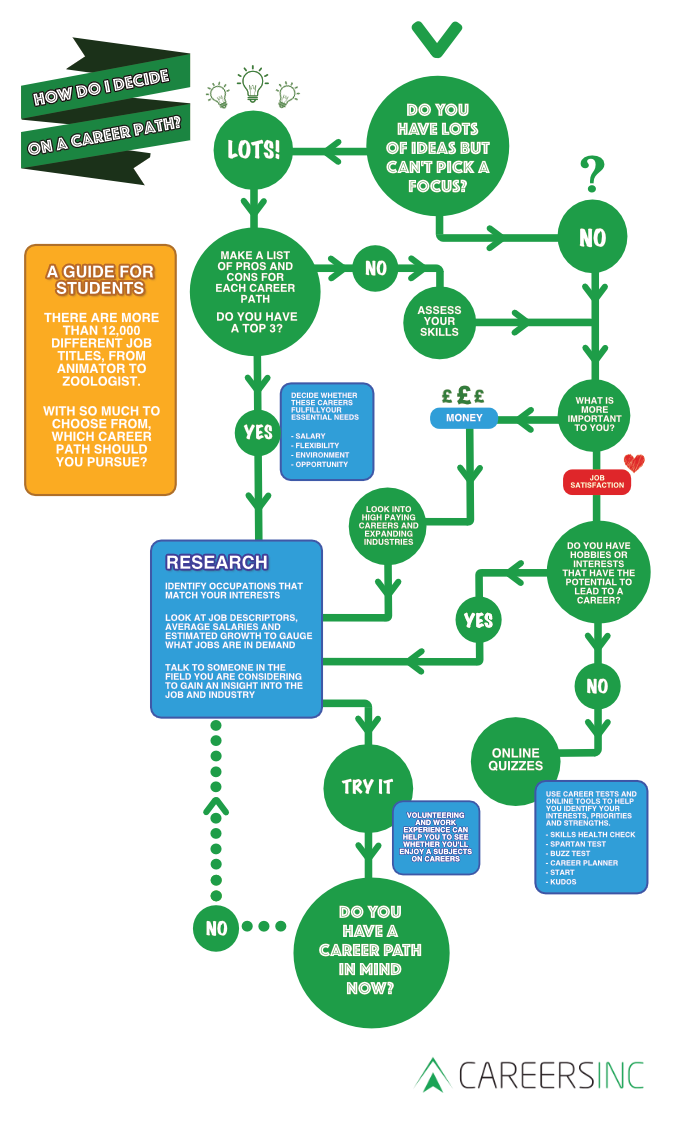 